              ГЕЛЕНДЖИК,     «АНТИГОНА»             Лето 2023Гостевой дом «Антигона» расположен в центре Геленджика. Геленджик - это одно из популярных направлений среди курортов Краснодарского края. Геленджик - город солнца, отдыха и веселья - расположен на берегу живописной Геленджикской бухты Черного моря, где чистое море, благоустроенные пляжи, фешенебельные рестораны и доступные кафе, стильные ночные клубы, масса исторических и природных достопримечательностей,  превосходная лечебная база. От гостиницы    до городского пляжа,  до дикого пляжа «Круча», рядом центральный стадион, аквапарк «Дельфин» - 5 минут, аквапарк «Золотая бухта» - 15-20 минут на маршрутке.  В непосредственной близости отделение Сбербанка, суперсовременное кафе «Кино», рынок, различные рестораны, кинотеатр. 3-х-этажный современный корпус, большой балкон, оборудованный летней мебелью – стол и стулья на каждый номер. Кухня на этаже на 4 номера. Зеленый благоустроенный дворик. До набережной 2 минуты, до центра города 5 минут.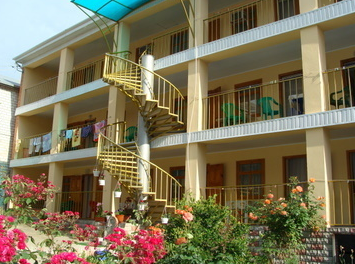 Размещение: «Стандарт» 2-х, 3-х, 4-х местные номера с удобствами (WC, душ, ТВ, холодильник, сплит-система, односпальные или двуспальная кровати, кресло-кровать, прикроватные тумбочки, шкаф, журнальный столик, стулья,  зеркало, терраса со столиками, сейф).«Люкс» 2-х, 3-х, 4-х местные номера (WC, душ, ТВ, холодильник, сплит-система, эл.чайник, односпальные или двуспальная кровати, кресло-кровать, прикроватные тумбочки, шкаф, журнальный столик, зеркало, гардеробная, балкон, сейф).Пляж: 3 мин - песчаный,  5- 7 мин - галечный.Питание: во дворе расположена общая кухня, или столовая (заказное меню).Дети: до 12 лет скидка на проезд – 200 руб.Стоимость тура на 1 человека (7 ночей )В стоимость входит:  проезд на  автобусе, проживание в номерах выбранной категории, сопровождение, страховка от несчастного случая. Курортный сбор за доп. плату.                                 Выезд из Белгорода еженедельно по пятницам.Хочешь классно отдохнуть – отправляйся с нами в путь!!!!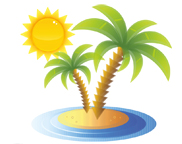 ООО  «Турцентр-ЭКСПО»                            г. Белгород, Щорса, 64а  III этаж                                                                                                Остановка ТРЦ «Сити Молл Белгородский»www.turcentr31.ru         т./ф: (4722) 28-90-40;  тел: (4722) 28-90-45;    +7-951-769-21-41РазмещениеЗаездыСТАНДАРТСТАНДАРТСТАНДАРТЛЮКСЛЮКСЛЮКСДоп. место дети до 5 лет(раскл. диванчик)РазмещениеЗаезды2-х мест. с удоб.3-х мест. с удоб.4-х мест. с удоб.2-х мест. с удоб.3-х мест. с удоб.4-х мест. с удоб.Доп. место дети до 5 лет(раскл. диванчик)02.06.-11.06.143501235011400159501395012950825009.06.-18.06.145501255011600164501445013450825016.06.-25.06.148001380012900168001580014800855023.06.-02.07.151501415013000173501615015100855030.06.-09.07.154501445013250179001695015400895007.07.-16.07.156501465013450181501715015650915014.07.-23.07.158501485013650183501755015650930021.07.-30.07.158501485013650183501755015650930028.07.-06.08.158501485013650183501755015650930004.08.-13.08.158501485013650183501755015650930011.08.-20.08.158501485013650183501755015650930018.08.-27.08.156501465013450182501715015650915025.08.-03.09.154501345012900179001635015350895001.09.-10.09.148501355012350163501585014850875008.09.-17.09.145501285011600159501445013450855015.09.-24.09.1435012550114001420013850129508250